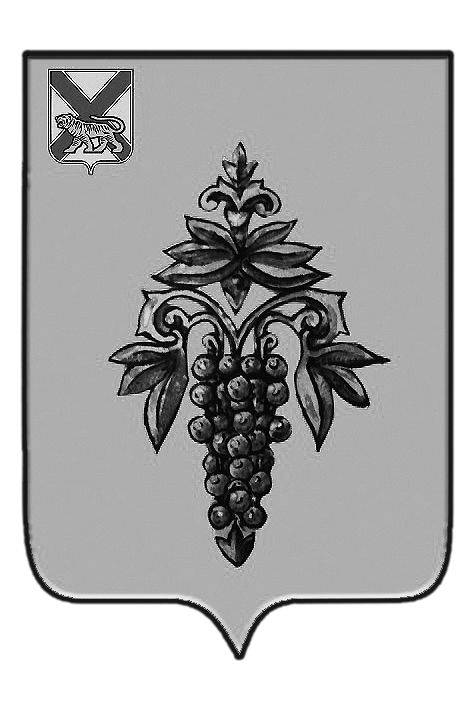 ДУМА ЧУГУЕВСКОГО МУНИЦИПАЛЬНОГО РАЙОНА ПРОЕКТР  Е  Ш  Е  Н  И  ЕПринято Думой Чугуевского муниципального района«  »          2018 г.Статья 1.Внести изменения в Устав Чугуевского муниципального района дополнив пунктом 13 статью 22: «13) При решении вопросов местного значения по участию в профилактике терроризма, а также в минимизации и (или) ликвидации последствий его проявлений:а) разработка и реализация муниципальных программ в области профилактики терроризма, а также минимизации и (или) ликвидации последствий его проявлений;б) организация и проведение информационно-пропагандистских мероприятий по разъяснению сущности терроризма и его общественной опасности, а также по формированию у граждан неприятия идеологии терроризма, в том числе путем распространения информационных материалов, печатной продукции, проведения разъяснительной работы и иных мероприятий;в) участие в мероприятиях по профилактике терроризма, а также по минимизации и (или) ликвидации последствий его проявлений, организуемых федеральными органами исполнительной власти и (или) органами исполнительной власти Приморского края;г) обеспечение выполнения требований к антитеррористической защищенности объектов, находящихся в муниципальной собственности или в ведении органов местного самоуправления Чугуевского муниципального района;д) организация (руководство) и реализация мероприятий Комплексного плана противодействия идеологии терроризма в Российской Федерации, утверждаемого Президентом Российской Федерации, а также утверждаемого в его исполнение на уровне Приморского края плана и других мероприятий по противодействию идеологии терроризма;е) осуществление иных полномочий по решению вопросов местного значения по участию в профилактике терроризма, а также в минимизации и (или) ликвидации последствий его проявлений.».Статья 2.Настоящее решение вступает в силу после государственной регистрации со дня его официального опубликования.О внесении изменений в Устав Чугуевского муниципального района Глава Чугуевского муниципального района           Р.Ю.Деменёв